CURRICULUM VITAEPersonal Information Personal Information Personal Information Personal Information Personal Information 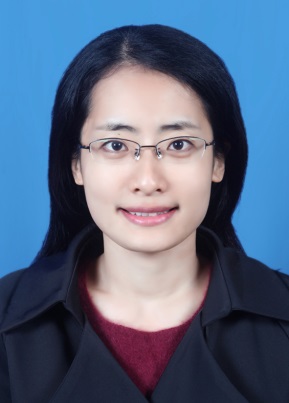 NameYang ZhouGenderFemaleFemalePosition TitlePosition TitleAssociate professorAssociate professorAssociate professorWorking DepartmentWorking DepartmentDepartment of Aquatic Animal Medicines, College of FisheriesDepartment of Aquatic Animal Medicines, College of FisheriesDepartment of Aquatic Animal Medicines, College of FisheriesEmailzhouyang@mail.hzau.edu.cn; zhouyang8728@gmail.com zhouyang@mail.hzau.edu.cn; zhouyang8728@gmail.com zhouyang@mail.hzau.edu.cn; zhouyang8728@gmail.com zhouyang@mail.hzau.edu.cn; zhouyang8728@gmail.com Address1st Shizishan St., Wuhan, Hubei 430070, China1st Shizishan St., Wuhan, Hubei 430070, China1st Shizishan St., Wuhan, Hubei 430070, China1st Shizishan St., Wuhan, Hubei 430070, ChinaTel+8613006380010+8613006380010Fax +862787282113+862787282113Research Interest Research Interest Research Interest Research Interest Research Interest Research Interest The focus of my laboratory is to understand the pathogenesis of bacterial pathogens of fish and other aquatic animals. Current studies are focused on immune evasion mechanism of Aeromonas hydrophila, which causes significant economic losses to aquaculture worldwide each year. We combined DNA/RNA comparative genomic approaches using strains with different isolation patterns to discover new virulence and regulatory factors. We also have interests in vaccine and diagnostic method development with new technology against this pathogen.The focus of my laboratory is to understand the pathogenesis of bacterial pathogens of fish and other aquatic animals. Current studies are focused on immune evasion mechanism of Aeromonas hydrophila, which causes significant economic losses to aquaculture worldwide each year. We combined DNA/RNA comparative genomic approaches using strains with different isolation patterns to discover new virulence and regulatory factors. We also have interests in vaccine and diagnostic method development with new technology against this pathogen.The focus of my laboratory is to understand the pathogenesis of bacterial pathogens of fish and other aquatic animals. Current studies are focused on immune evasion mechanism of Aeromonas hydrophila, which causes significant economic losses to aquaculture worldwide each year. We combined DNA/RNA comparative genomic approaches using strains with different isolation patterns to discover new virulence and regulatory factors. We also have interests in vaccine and diagnostic method development with new technology against this pathogen.The focus of my laboratory is to understand the pathogenesis of bacterial pathogens of fish and other aquatic animals. Current studies are focused on immune evasion mechanism of Aeromonas hydrophila, which causes significant economic losses to aquaculture worldwide each year. We combined DNA/RNA comparative genomic approaches using strains with different isolation patterns to discover new virulence and regulatory factors. We also have interests in vaccine and diagnostic method development with new technology against this pathogen.The focus of my laboratory is to understand the pathogenesis of bacterial pathogens of fish and other aquatic animals. Current studies are focused on immune evasion mechanism of Aeromonas hydrophila, which causes significant economic losses to aquaculture worldwide each year. We combined DNA/RNA comparative genomic approaches using strains with different isolation patterns to discover new virulence and regulatory factors. We also have interests in vaccine and diagnostic method development with new technology against this pathogen.The focus of my laboratory is to understand the pathogenesis of bacterial pathogens of fish and other aquatic animals. Current studies are focused on immune evasion mechanism of Aeromonas hydrophila, which causes significant economic losses to aquaculture worldwide each year. We combined DNA/RNA comparative genomic approaches using strains with different isolation patterns to discover new virulence and regulatory factors. We also have interests in vaccine and diagnostic method development with new technology against this pathogen.Professional MembershipsProfessional MembershipsProfessional MembershipsProfessional MembershipsProfessional MembershipsProfessional MembershipsJournal ReviewerBioMed Research International Fish & Shellfish ImmunologyJournal ReviewerBioMed Research International Fish & Shellfish ImmunologyJournal ReviewerBioMed Research International Fish & Shellfish ImmunologyJournal ReviewerBioMed Research International Fish & Shellfish ImmunologyJournal ReviewerBioMed Research International Fish & Shellfish ImmunologyJournal ReviewerBioMed Research International Fish & Shellfish ImmunologyOther RolesOther RolesOther RolesOther RolesOther RolesOther RolesEducation & Working ExperienceEducation & Working ExperienceEducation & Working ExperienceEducation & Working ExperienceEducation & Working ExperienceEducation & Working ExperienceWORKING EXPERIENCE2015-present, Associate professor, Department of Aquatic Animal Medicines, College of Fisheries, Huazhong Agricultural University2015-2017, Postdoctoral associate, Department of Infectious Disease & Pathology, College of Veterinary Medicine, University of Florida2013-2015, Lecturer, Department of Aquatic Animal Medicines, College of Fisheries, Huazhong Agricultural UniversityEDUCATION2011-2013, Joint PhD, Montana State University, Department of Infectious diseases and Immunity2008- 2013, PhD, Huazhong Agricultural University, College of Veterinary Medicine, Preventive veterinary medicine2005- 2009, BS, Huazhong Agricultural University, Life Science and TechnologyWORKING EXPERIENCE2015-present, Associate professor, Department of Aquatic Animal Medicines, College of Fisheries, Huazhong Agricultural University2015-2017, Postdoctoral associate, Department of Infectious Disease & Pathology, College of Veterinary Medicine, University of Florida2013-2015, Lecturer, Department of Aquatic Animal Medicines, College of Fisheries, Huazhong Agricultural UniversityEDUCATION2011-2013, Joint PhD, Montana State University, Department of Infectious diseases and Immunity2008- 2013, PhD, Huazhong Agricultural University, College of Veterinary Medicine, Preventive veterinary medicine2005- 2009, BS, Huazhong Agricultural University, Life Science and TechnologyWORKING EXPERIENCE2015-present, Associate professor, Department of Aquatic Animal Medicines, College of Fisheries, Huazhong Agricultural University2015-2017, Postdoctoral associate, Department of Infectious Disease & Pathology, College of Veterinary Medicine, University of Florida2013-2015, Lecturer, Department of Aquatic Animal Medicines, College of Fisheries, Huazhong Agricultural UniversityEDUCATION2011-2013, Joint PhD, Montana State University, Department of Infectious diseases and Immunity2008- 2013, PhD, Huazhong Agricultural University, College of Veterinary Medicine, Preventive veterinary medicine2005- 2009, BS, Huazhong Agricultural University, Life Science and TechnologyWORKING EXPERIENCE2015-present, Associate professor, Department of Aquatic Animal Medicines, College of Fisheries, Huazhong Agricultural University2015-2017, Postdoctoral associate, Department of Infectious Disease & Pathology, College of Veterinary Medicine, University of Florida2013-2015, Lecturer, Department of Aquatic Animal Medicines, College of Fisheries, Huazhong Agricultural UniversityEDUCATION2011-2013, Joint PhD, Montana State University, Department of Infectious diseases and Immunity2008- 2013, PhD, Huazhong Agricultural University, College of Veterinary Medicine, Preventive veterinary medicine2005- 2009, BS, Huazhong Agricultural University, Life Science and TechnologyWORKING EXPERIENCE2015-present, Associate professor, Department of Aquatic Animal Medicines, College of Fisheries, Huazhong Agricultural University2015-2017, Postdoctoral associate, Department of Infectious Disease & Pathology, College of Veterinary Medicine, University of Florida2013-2015, Lecturer, Department of Aquatic Animal Medicines, College of Fisheries, Huazhong Agricultural UniversityEDUCATION2011-2013, Joint PhD, Montana State University, Department of Infectious diseases and Immunity2008- 2013, PhD, Huazhong Agricultural University, College of Veterinary Medicine, Preventive veterinary medicine2005- 2009, BS, Huazhong Agricultural University, Life Science and TechnologyWORKING EXPERIENCE2015-present, Associate professor, Department of Aquatic Animal Medicines, College of Fisheries, Huazhong Agricultural University2015-2017, Postdoctoral associate, Department of Infectious Disease & Pathology, College of Veterinary Medicine, University of Florida2013-2015, Lecturer, Department of Aquatic Animal Medicines, College of Fisheries, Huazhong Agricultural UniversityEDUCATION2011-2013, Joint PhD, Montana State University, Department of Infectious diseases and Immunity2008- 2013, PhD, Huazhong Agricultural University, College of Veterinary Medicine, Preventive veterinary medicine2005- 2009, BS, Huazhong Agricultural University, Life Science and TechnologyPublicationsPublicationsPublicationsPublicationsPublicationsPublicationsYang Zhou#, Xingxing Dong#, Zhiwei Li#, Geng Zou, Li Lin, Xiaohong Wang, Huanchun Chen, Robin B. Gasser, Jinquan Li*. Predominance of Streptococcus suis ST1 and ST7 in human cases in China, and detection of a novel sequence type, ST658. Virulence,2017. JCR Q1Yachan Ji, Jinquan Li, Zhendong Qin, Aihua Li, Zemao Gu, Xiaoling Liu, Li Lin, Yang Zhou*. Contribution of nuclease to the pathogenesis of Aeromonas hydrophila. Virulence, 2015, 6(5):515-22. JCR Q1Yang Zhou#, Yan Wang#, Limei Deng, Chnegkun Zheng, Fangyan Yuan, Huanchun Chen, Weicheng Bei, Jinquan Li*. Evaluation of the protective efficacy of four novel identified membrane associated proteins of Streptococcus suis serotype 2. Vaccine, 2015, 33(19): 2254-60 JCR Q2Feifei Zheng, Muhammad Asim, Jiangfeng Lan, Lijuan Zhao, Shun Wei, Nan Chen, Xiaoling Liu, Yang Zhou*, Li Lin*. Molecular Cloning and Functional Characterization of Mannose Receptor in Zebra Fish (Danio rerio) during Infection with Aeromonas sobria. Int J Mol Sci, 16(5):10997-1012, 2015 JCR Q3Xiaoling Liu, Xiaocheng Tang, Li Wang, Jie Li, Hong Wang, Shun Wei, Rui Fang, Wei Ji, Gailing Yuan, Nan Chen, Zemao Gu, Xueqin Liu, Weimin Wang, Muhammad Asim, Yang Zhou*, Li Lin*. Molecular cloning and expression analysis of mannose receptor in blunt snout bream (Megalobrama amblycephala). Mol Biol Reps, 41(7):4601-11, 2014 JCR Q4Yang Zhou, Tracey S Hanks, Wenchao Feng, Jinquan Li, Guanghui Liu, Mengyao Liu, Benfang Lei*, The sagA/pel locus does not regulate the expression of the M protein of the M1T1 lineage of group A Streptococcus, Virulence, 2013, 4(8): 698-706 JCR Q1Yang Zhou, Lu Li, Zhaohui Chen, Hong Yuan, Huanchun Chen, Rui Zhou*, Adhesion protein ApfA of Actinobacillus pleuropneumoniae is required for pathogenesis and is a potential target for vaccine development, Clin Vaccine Immunol, 2013, 20(2): 287-94 JCR Q3Yang Zhou#, Xingxing Dong#, Zhiwei Li#, Geng Zou, Li Lin, Xiaohong Wang, Huanchun Chen, Robin B. Gasser, Jinquan Li*. Predominance of Streptococcus suis ST1 and ST7 in human cases in China, and detection of a novel sequence type, ST658. Virulence,2017. JCR Q1Yachan Ji, Jinquan Li, Zhendong Qin, Aihua Li, Zemao Gu, Xiaoling Liu, Li Lin, Yang Zhou*. Contribution of nuclease to the pathogenesis of Aeromonas hydrophila. Virulence, 2015, 6(5):515-22. JCR Q1Yang Zhou#, Yan Wang#, Limei Deng, Chnegkun Zheng, Fangyan Yuan, Huanchun Chen, Weicheng Bei, Jinquan Li*. Evaluation of the protective efficacy of four novel identified membrane associated proteins of Streptococcus suis serotype 2. Vaccine, 2015, 33(19): 2254-60 JCR Q2Feifei Zheng, Muhammad Asim, Jiangfeng Lan, Lijuan Zhao, Shun Wei, Nan Chen, Xiaoling Liu, Yang Zhou*, Li Lin*. Molecular Cloning and Functional Characterization of Mannose Receptor in Zebra Fish (Danio rerio) during Infection with Aeromonas sobria. Int J Mol Sci, 16(5):10997-1012, 2015 JCR Q3Xiaoling Liu, Xiaocheng Tang, Li Wang, Jie Li, Hong Wang, Shun Wei, Rui Fang, Wei Ji, Gailing Yuan, Nan Chen, Zemao Gu, Xueqin Liu, Weimin Wang, Muhammad Asim, Yang Zhou*, Li Lin*. Molecular cloning and expression analysis of mannose receptor in blunt snout bream (Megalobrama amblycephala). Mol Biol Reps, 41(7):4601-11, 2014 JCR Q4Yang Zhou, Tracey S Hanks, Wenchao Feng, Jinquan Li, Guanghui Liu, Mengyao Liu, Benfang Lei*, The sagA/pel locus does not regulate the expression of the M protein of the M1T1 lineage of group A Streptococcus, Virulence, 2013, 4(8): 698-706 JCR Q1Yang Zhou, Lu Li, Zhaohui Chen, Hong Yuan, Huanchun Chen, Rui Zhou*, Adhesion protein ApfA of Actinobacillus pleuropneumoniae is required for pathogenesis and is a potential target for vaccine development, Clin Vaccine Immunol, 2013, 20(2): 287-94 JCR Q3Yang Zhou#, Xingxing Dong#, Zhiwei Li#, Geng Zou, Li Lin, Xiaohong Wang, Huanchun Chen, Robin B. Gasser, Jinquan Li*. Predominance of Streptococcus suis ST1 and ST7 in human cases in China, and detection of a novel sequence type, ST658. Virulence,2017. JCR Q1Yachan Ji, Jinquan Li, Zhendong Qin, Aihua Li, Zemao Gu, Xiaoling Liu, Li Lin, Yang Zhou*. Contribution of nuclease to the pathogenesis of Aeromonas hydrophila. Virulence, 2015, 6(5):515-22. JCR Q1Yang Zhou#, Yan Wang#, Limei Deng, Chnegkun Zheng, Fangyan Yuan, Huanchun Chen, Weicheng Bei, Jinquan Li*. Evaluation of the protective efficacy of four novel identified membrane associated proteins of Streptococcus suis serotype 2. Vaccine, 2015, 33(19): 2254-60 JCR Q2Feifei Zheng, Muhammad Asim, Jiangfeng Lan, Lijuan Zhao, Shun Wei, Nan Chen, Xiaoling Liu, Yang Zhou*, Li Lin*. Molecular Cloning and Functional Characterization of Mannose Receptor in Zebra Fish (Danio rerio) during Infection with Aeromonas sobria. Int J Mol Sci, 16(5):10997-1012, 2015 JCR Q3Xiaoling Liu, Xiaocheng Tang, Li Wang, Jie Li, Hong Wang, Shun Wei, Rui Fang, Wei Ji, Gailing Yuan, Nan Chen, Zemao Gu, Xueqin Liu, Weimin Wang, Muhammad Asim, Yang Zhou*, Li Lin*. Molecular cloning and expression analysis of mannose receptor in blunt snout bream (Megalobrama amblycephala). Mol Biol Reps, 41(7):4601-11, 2014 JCR Q4Yang Zhou, Tracey S Hanks, Wenchao Feng, Jinquan Li, Guanghui Liu, Mengyao Liu, Benfang Lei*, The sagA/pel locus does not regulate the expression of the M protein of the M1T1 lineage of group A Streptococcus, Virulence, 2013, 4(8): 698-706 JCR Q1Yang Zhou, Lu Li, Zhaohui Chen, Hong Yuan, Huanchun Chen, Rui Zhou*, Adhesion protein ApfA of Actinobacillus pleuropneumoniae is required for pathogenesis and is a potential target for vaccine development, Clin Vaccine Immunol, 2013, 20(2): 287-94 JCR Q3Yang Zhou#, Xingxing Dong#, Zhiwei Li#, Geng Zou, Li Lin, Xiaohong Wang, Huanchun Chen, Robin B. Gasser, Jinquan Li*. Predominance of Streptococcus suis ST1 and ST7 in human cases in China, and detection of a novel sequence type, ST658. Virulence,2017. JCR Q1Yachan Ji, Jinquan Li, Zhendong Qin, Aihua Li, Zemao Gu, Xiaoling Liu, Li Lin, Yang Zhou*. Contribution of nuclease to the pathogenesis of Aeromonas hydrophila. Virulence, 2015, 6(5):515-22. JCR Q1Yang Zhou#, Yan Wang#, Limei Deng, Chnegkun Zheng, Fangyan Yuan, Huanchun Chen, Weicheng Bei, Jinquan Li*. Evaluation of the protective efficacy of four novel identified membrane associated proteins of Streptococcus suis serotype 2. Vaccine, 2015, 33(19): 2254-60 JCR Q2Feifei Zheng, Muhammad Asim, Jiangfeng Lan, Lijuan Zhao, Shun Wei, Nan Chen, Xiaoling Liu, Yang Zhou*, Li Lin*. Molecular Cloning and Functional Characterization of Mannose Receptor in Zebra Fish (Danio rerio) during Infection with Aeromonas sobria. Int J Mol Sci, 16(5):10997-1012, 2015 JCR Q3Xiaoling Liu, Xiaocheng Tang, Li Wang, Jie Li, Hong Wang, Shun Wei, Rui Fang, Wei Ji, Gailing Yuan, Nan Chen, Zemao Gu, Xueqin Liu, Weimin Wang, Muhammad Asim, Yang Zhou*, Li Lin*. Molecular cloning and expression analysis of mannose receptor in blunt snout bream (Megalobrama amblycephala). Mol Biol Reps, 41(7):4601-11, 2014 JCR Q4Yang Zhou, Tracey S Hanks, Wenchao Feng, Jinquan Li, Guanghui Liu, Mengyao Liu, Benfang Lei*, The sagA/pel locus does not regulate the expression of the M protein of the M1T1 lineage of group A Streptococcus, Virulence, 2013, 4(8): 698-706 JCR Q1Yang Zhou, Lu Li, Zhaohui Chen, Hong Yuan, Huanchun Chen, Rui Zhou*, Adhesion protein ApfA of Actinobacillus pleuropneumoniae is required for pathogenesis and is a potential target for vaccine development, Clin Vaccine Immunol, 2013, 20(2): 287-94 JCR Q3Yang Zhou#, Xingxing Dong#, Zhiwei Li#, Geng Zou, Li Lin, Xiaohong Wang, Huanchun Chen, Robin B. Gasser, Jinquan Li*. Predominance of Streptococcus suis ST1 and ST7 in human cases in China, and detection of a novel sequence type, ST658. Virulence,2017. JCR Q1Yachan Ji, Jinquan Li, Zhendong Qin, Aihua Li, Zemao Gu, Xiaoling Liu, Li Lin, Yang Zhou*. Contribution of nuclease to the pathogenesis of Aeromonas hydrophila. Virulence, 2015, 6(5):515-22. JCR Q1Yang Zhou#, Yan Wang#, Limei Deng, Chnegkun Zheng, Fangyan Yuan, Huanchun Chen, Weicheng Bei, Jinquan Li*. Evaluation of the protective efficacy of four novel identified membrane associated proteins of Streptococcus suis serotype 2. Vaccine, 2015, 33(19): 2254-60 JCR Q2Feifei Zheng, Muhammad Asim, Jiangfeng Lan, Lijuan Zhao, Shun Wei, Nan Chen, Xiaoling Liu, Yang Zhou*, Li Lin*. Molecular Cloning and Functional Characterization of Mannose Receptor in Zebra Fish (Danio rerio) during Infection with Aeromonas sobria. Int J Mol Sci, 16(5):10997-1012, 2015 JCR Q3Xiaoling Liu, Xiaocheng Tang, Li Wang, Jie Li, Hong Wang, Shun Wei, Rui Fang, Wei Ji, Gailing Yuan, Nan Chen, Zemao Gu, Xueqin Liu, Weimin Wang, Muhammad Asim, Yang Zhou*, Li Lin*. Molecular cloning and expression analysis of mannose receptor in blunt snout bream (Megalobrama amblycephala). Mol Biol Reps, 41(7):4601-11, 2014 JCR Q4Yang Zhou, Tracey S Hanks, Wenchao Feng, Jinquan Li, Guanghui Liu, Mengyao Liu, Benfang Lei*, The sagA/pel locus does not regulate the expression of the M protein of the M1T1 lineage of group A Streptococcus, Virulence, 2013, 4(8): 698-706 JCR Q1Yang Zhou, Lu Li, Zhaohui Chen, Hong Yuan, Huanchun Chen, Rui Zhou*, Adhesion protein ApfA of Actinobacillus pleuropneumoniae is required for pathogenesis and is a potential target for vaccine development, Clin Vaccine Immunol, 2013, 20(2): 287-94 JCR Q3Yang Zhou#, Xingxing Dong#, Zhiwei Li#, Geng Zou, Li Lin, Xiaohong Wang, Huanchun Chen, Robin B. Gasser, Jinquan Li*. Predominance of Streptococcus suis ST1 and ST7 in human cases in China, and detection of a novel sequence type, ST658. Virulence,2017. JCR Q1Yachan Ji, Jinquan Li, Zhendong Qin, Aihua Li, Zemao Gu, Xiaoling Liu, Li Lin, Yang Zhou*. Contribution of nuclease to the pathogenesis of Aeromonas hydrophila. Virulence, 2015, 6(5):515-22. JCR Q1Yang Zhou#, Yan Wang#, Limei Deng, Chnegkun Zheng, Fangyan Yuan, Huanchun Chen, Weicheng Bei, Jinquan Li*. Evaluation of the protective efficacy of four novel identified membrane associated proteins of Streptococcus suis serotype 2. Vaccine, 2015, 33(19): 2254-60 JCR Q2Feifei Zheng, Muhammad Asim, Jiangfeng Lan, Lijuan Zhao, Shun Wei, Nan Chen, Xiaoling Liu, Yang Zhou*, Li Lin*. Molecular Cloning and Functional Characterization of Mannose Receptor in Zebra Fish (Danio rerio) during Infection with Aeromonas sobria. Int J Mol Sci, 16(5):10997-1012, 2015 JCR Q3Xiaoling Liu, Xiaocheng Tang, Li Wang, Jie Li, Hong Wang, Shun Wei, Rui Fang, Wei Ji, Gailing Yuan, Nan Chen, Zemao Gu, Xueqin Liu, Weimin Wang, Muhammad Asim, Yang Zhou*, Li Lin*. Molecular cloning and expression analysis of mannose receptor in blunt snout bream (Megalobrama amblycephala). Mol Biol Reps, 41(7):4601-11, 2014 JCR Q4Yang Zhou, Tracey S Hanks, Wenchao Feng, Jinquan Li, Guanghui Liu, Mengyao Liu, Benfang Lei*, The sagA/pel locus does not regulate the expression of the M protein of the M1T1 lineage of group A Streptococcus, Virulence, 2013, 4(8): 698-706 JCR Q1Yang Zhou, Lu Li, Zhaohui Chen, Hong Yuan, Huanchun Chen, Rui Zhou*, Adhesion protein ApfA of Actinobacillus pleuropneumoniae is required for pathogenesis and is a potential target for vaccine development, Clin Vaccine Immunol, 2013, 20(2): 287-94 JCR Q3Additional Information Additional Information Additional Information Additional Information Additional Information Additional Information FUNDED PROJECT (PI)2017, PI, National Natural Science Foundation of China, Project (31772889)2015, PI, Fundamental Research Funds for the Central Universities, Project (2662016QD010)2015, PI, China Postdoctoral Science Foundation (2015T80819)2014, PI, National Natural Science Foundation of China, Project (31402341)FUNDED PROJECT (PI)2017, PI, National Natural Science Foundation of China, Project (31772889)2015, PI, Fundamental Research Funds for the Central Universities, Project (2662016QD010)2015, PI, China Postdoctoral Science Foundation (2015T80819)2014, PI, National Natural Science Foundation of China, Project (31402341)FUNDED PROJECT (PI)2017, PI, National Natural Science Foundation of China, Project (31772889)2015, PI, Fundamental Research Funds for the Central Universities, Project (2662016QD010)2015, PI, China Postdoctoral Science Foundation (2015T80819)2014, PI, National Natural Science Foundation of China, Project (31402341)FUNDED PROJECT (PI)2017, PI, National Natural Science Foundation of China, Project (31772889)2015, PI, Fundamental Research Funds for the Central Universities, Project (2662016QD010)2015, PI, China Postdoctoral Science Foundation (2015T80819)2014, PI, National Natural Science Foundation of China, Project (31402341)FUNDED PROJECT (PI)2017, PI, National Natural Science Foundation of China, Project (31772889)2015, PI, Fundamental Research Funds for the Central Universities, Project (2662016QD010)2015, PI, China Postdoctoral Science Foundation (2015T80819)2014, PI, National Natural Science Foundation of China, Project (31402341)FUNDED PROJECT (PI)2017, PI, National Natural Science Foundation of China, Project (31772889)2015, PI, Fundamental Research Funds for the Central Universities, Project (2662016QD010)2015, PI, China Postdoctoral Science Foundation (2015T80819)2014, PI, National Natural Science Foundation of China, Project (31402341)